Al COMUNE DI ROCCA SAN GIOVANNIc/o SETTORE II "Assetto e  Gestione del Territorio"Piazza degli Eroi, 1466020 ROCCA SAN GIOVANNI (CH)OGGETTO: AVVISO DI GARA PER LA LOCAZIONE DI DELL’IMMOBILE DI PROPRIETA’ COMUNALE IN LOCALITA’ SAN GIACOMO DA ADIBIRE A STRUTTURA RESIDENZIALE E  SEMIRESIDENZIALE PER PRESTAZIONI SOCIO-ASSISTENZIALI E/O SOCIO/SANITARIETermine per la presentazione delle offerte ore 12 del giorno 13/11/2021Il/la sottoscritto/a ............................................................................................................... nato/a a ...................................................................................... il ............................................ in qualità di ............................................................................................................... dell’impresa ............................................................................................................... con sede in ……………………………………………………………………………………………………………….. con codice fiscale n. ............................................................................................................... con partita IVA n. ................................................................................................................................................CHIEDEdi partecipare alla  procedura pubblica in oggetto ai fini della LOCAZIONE DELL’IMMOBILE DI PROPRIETA’ COMUNALE IN LOCALITA’ SAN GIACOMO DA ADIBIRE A STRUTTURA RESIDENZIALE E  SEMIRESIDENZIALE PER PRESTAZIONI SOCIO-ASSISTENZIALI E/O SOCIO/SANITARIE A tal fine DICHIARA ai sensi degli artt. 46 e 47 del D.P.R. n. 445 del 28/12/2000,che la Ditta dichiara  il nominativo di chi ricopre la carica di legale rappresentante e di direttore tecnico:________________________________________________________________________________;per quanto riguarda il diritto al lavoro dei disabili:di essere in regola con le norme che disciplinano il diritto al lavoro dei disabili ai sensi dell'art. 17 della Legge 12 marzo 1999 n. 68; che l'impresa non e tenuta al rispetto delle norme che disciplinano il diritto al lavoro dei disabili, avendo alle dipendenze un numero di lavoratori inferiore a 15;che, per l'attività da svolgere nell’immobile oggetto della locazione, la Ditta è iscritta nel Registro della Camera di Commercio, industria, artigianato e agricoltura di _________________, N.______________, e di essere in regola col pagamento delle tassa annuale di iscrizione, ovvero, secondo le modalità vigenti nello Stato di residenza, in uno dei Registri professionali o commerciali. (se chi esercita l'impresa e cittadino di altro Stato CE non residente in Italia) è già titolare di autorizzazione al funzionamento di una struttura residenziale e semiresidenziale per prestazioni socio-assistenziali e/o socio-sanitarie, ai sensi della L.R. 01.01.2005 n. 2 e della D.G.R. 21.12.2001 n. 1230, in __________________, via______________________, autorizzazione n. ___ del _________;si impegna ad adibire l’immobile oggetto della locazione a sede di struttura residenziale e semiresidenziale per prestazioni socio-assistenziali e/o socio/sanitarie entro 12 mesi dalla stipula del contratto di locazione;di avere preso esatta cognizione della natura della locazione e di tutte le circostanze generali e particolari che possono influire sulla sua esecuzione;di accettare, senza condizione o riserva alcuna, tutte le norme e disposizioni contenute nell'avviso di gara e nella restante documentazione amministrativa;di  aver  preso  conoscenza  e  di  aver  tenuto  conto  nella  formulazione  dell'offerta  delle condizioni contrattuali e dei relativi oneri;numero  delle  posizioni  previdenziali  e  la  provincia  di  iscrizione  relativamente  alle posizioni: INPS, INAIL: ______________________________________e di essere in regola con i relativi versamenti;Di essersi recato sull’immobile oggetto della locazione e di aver effettuato il sopralluogo obbligatorio presso lo stesso; di essere/ o non essere stati destinatari di provvedimenti interdettivi nell'ultimo biennio, ai sensi dell'art, 36 — bis del Decreto Legge 04.07.06, n. 223, convertito, con modificazioni, in legge 04.08.06, n. 248, recante "Misure urgenti per il contrasto del lavoro nero e per la promozione della sicurezza nei luoghi di lavoro". In ogni caso l'esclusione e il divieto operano anche nei confronti dei soggetti cessati dalla carica nel triennio antecedente la data di pubblicazione del bando di gara, qualora l'impresa non dimostri di aver adottato atti o misure  di  completa  dissociazione  della  condotta  penalmente  sanzionata;  resta  salva  in  ogni  caso l'applicazione dell'art. 178 del codice penale e dell'art. 445, comma 2, del codice di procedura penale.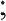 di essere a conoscenza che qualora in seguito ai controlli effettuati d'ufficio dalla stazione appaltante emerga la non veridicità del contenuto della presente dichiarazione sostitutiva, ove risultasse affidataria, decadrà ai sensi dell'art. 75 del D.P.R. 445/2000 da ogni beneficio conseguente all'eventuale provvedimento di aggiudicazione e sarà tenuto al risarcimento degli eventuali danni, oltre ad incorrere in responsabilità penale in base al disposto dell'art. 76 del D.P.R. n. 445/2000;di essere informato e di autorizzare che tutti  i dati dichiarati e riportati nei documenti presentati dall'offerente siano trattati - anche con strumenti informatici, - esclusivamente nell'ambito del procedimento per il quale la presente dichiarazione viene resa, nel pieno rispetto delle disposizioni del D. Lgs. 196/2003 ;Data ......../......../..................	FIRMA ..................................................................N.B. La domanda e dichiarazione deve essere corredata da fotocopia, non autenticata, di documento di identità del sottoscrittore, in corso di validità.Bollo da 16,00 euroMODELLO 1DOMANDA DI PARTECIPAZIONE(PERSONE GIURIDICHE)